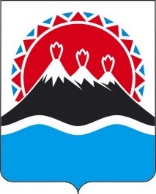 П О С Т А Н О В Л Е Н И ЕПРАВИТЕЛЬСТВАКАМЧАТСКОГО КРАЯПРАВИТЕЛЬСТВО ПОСТАНОВЛЯЕТ:Приложение к постановлению Правительства Камчатского края от 24.11.2008 № 385-П «Об утверждении Примерного положения о системе оплаты труда работников государственных учреждений, подведомственных Министерству здравоохранения Камчатского края» изложить в редакции согласно приложению к настоящему постановлению.2. Настоящее постановление вступает в силу после дня его официального
опубликования.«Приложениек Постановлению ПравительстваКамчатского краяот 24.11.2008 N 385-ППримерное положение о системе оплаты труда работников государственных учреждений, подведомственных Министерству здравоохранения Камчатского края1. Общие положения1. Настоящее Примерное положение о системе оплаты труда работников государственных учреждений, подведомственных Министерству здравоохранения Камчатского края (далее - Примерное положение), разработано в соответствии с Трудовым кодексом Российской Федерации, Постановлением Правительства Камчатского края от 21.07.2008 № 221-П «О подготовке к введению отраслевых систем оплаты труда работников государственных учреждений Камчатского края» и включает в себя:1) порядок применения окладов (должностных окладов), ставок заработной платы работников государственных учреждений, подведомственных Министерству здравоохранения Камчатского края (далее - учреждения);2) перечень компенсационных выплат и порядок их применения;3) перечень стимулирующих выплат и порядок их применения;4) особенности оплаты труда руководителей, заместителей руководителей и главных бухгалтеров учреждений.2. Система оплаты труда работников учреждений устанавливается и изменяется коллективными договорами, соглашениями, локальными нормативными актами в соответствии с требованиями трудового законодательства и иных нормативных правовых актов Российской Федерации и Камчатского края, содержащими нормы трудового права, с учетом:1) единого тарифно-квалификационного справочника работ и профессий рабочих;2) единого квалификационного справочника должностей руководителей, специалистов и служащих, квалификационного справочника должностей руководителей, специалистов и других служащих или профессиональных стандартов;3) обеспечения государственных гарантий по оплате труда;4) рекомендаций Российской трехсторонней комиссии по регулированию социально-трудовых отношений;5) мнения представительного органа работников.3. Работодатель заключает с работником трудовой договор («эффективный контракт») или дополнительное соглашение к трудовому договору («эффективному контракту»), в которых конкретизированы трудовые (должностные) обязанности работника, условия оплаты его труда, в том числе оклады (должностные оклады), ставки заработной платы, доплаты и надбавки, стимулирующие выплаты, показатели и критерии оценки эффективности деятельности для назначения стимулирующих выплат в зависимости от результатов и качества работы.4. При утверждении Правительством Российской Федерации базовых окладов (базовых должностных окладов), базовых ставок заработной платы по профессиональным квалификационным группам (далее - ПКГ) оклады заработной платы работников учреждений, занимающих должности служащих (работающих по профессиям рабочих), входящих в эти ПКГ, устанавливаются в размере не ниже соответствующих базовых окладов (базовых должностных окладов), базовых ставок заработной платы.5. Заработная плата работников учреждений предельными размерами не ограничивается.6. Месячная заработная плата работника, полностью отработавшего за этот период норму рабочего времени и выполнившего нормы труда (трудовые обязанности), не может быть ниже минимального размера заработной платы в Камчатском крае.7. Оплата труда работников учреждений, занятых по совместительству, а также на условиях неполного рабочего времени, или неполной рабочей недели, производится пропорционально отработанному времени. Определение размеров заработной платы по основной должности, а также по должности, занимаемой в порядке совместительства, производится раздельно по каждой из должностей.8. Оплата труда работников учреждений при работе в форме дежурств на дому, в том числе в порядке совместительства, осуществляется с учетом особенностей учета рабочего времени при осуществлении медицинскими работниками дежурств на дому, предусмотренных Трудовым кодексом Российской Федерации и Положением об особенностях режима рабочего времени и учета рабочего времени при осуществлении медицинскими работниками учреждений здравоохранения дежурств на дому, утвержденным Приказом Министерства здравоохранения Российской Федерации от 02.04.2014 № 148н «Об утверждении Положения об особенностях режима рабочего времени и учета рабочего времени при осуществлении медицинскими работниками медицинских организаций дежурств на дому».9. Предельная доля расходов оплаты труда работников административно-управленческого и вспомогательного персонала в фонде оплаты труда учреждений устанавливается в размере не более 40 процентов.Перечень должностей, относимых к основному, административно-управленческому и вспомогательному персоналу учреждений устанавливается приказом Министерства здравоохранения Камчатского края.10. Расчетный среднемесячный уровень заработной платы работников учреждений, в том числе обеспечивающих деятельность Министерства здравоохранения Камчатского края (административно-хозяйственное, информационно-техническое и кадровое обеспечение, делопроизводство, бухгалтерский учет и отчетность), не должен превышать расчетный среднемесячный уровень оплаты труда государственных гражданских служащих Камчатского края и работников, замещающих должности, не являющиеся должностями государственной гражданской службы, Министерства здравоохранения Камчатского края (далее - работники Министерства).11. Расчетный среднемесячный уровень оплаты труда работников Министерства определяется путем деления установленного объема бюджетных ассигнований на оплату труда работников Министерства на численность работников Министерства в соответствии с утвержденным штатным расписанием и деления полученного результата на 12 (количество месяцев в году).Расчетный среднемесячный уровень заработной платы работников учреждения определяется путем деления установленного объема бюджетных ассигнований на оплату труда работников учреждения на численность работников учреждения в соответствии с утвержденным штатным расписанием и деления полученного результата на 12 (количество месяцев в году).В случае изменения в течение финансового года объема бюджетных ассигнований на оплату труда работников Министерства, работников учреждения и (или) численности работников Министерства, работников учреждения осуществляется перерасчет расчетного среднемесячного уровня оплаты труда работников Министерства и (или) расчетного среднемесячного уровня оплаты работников учреждения.12. Положения частей 10 и 11 настоящего Примерного положения не распространяются на учреждения, имеющие в штатных расписаниях должности работников, в отношении которых актами Президента Российской Федерации или Правительства Российской Федерации установлены специальные требования к уровню оплаты их труда.2. Порядок и условия оплаты труда работников учреждений13. Системы оплаты труда работников учреждений включают в себя:1) оклады (должностные оклады, тарифная ставка), ставки заработной платы;2) выплаты компенсационного характера;3) выплаты стимулирующего характера.14. Согласно статье 129 Трудового кодекса Российской Федерации окладом (должностным окладом) является фиксированный размер оплаты труда работника за исполнение трудовых (должностных) обязанностей определенной сложности за календарный месяц без учета компенсационных, стимулирующих и социальных выплат.Тарифная ставка - фиксированный размер оплаты труда работника за выполнение нормы труда определенной сложности (квалификации) за единицу времени без учета компенсационных, стимулирующих и социальных выплат.15. Должностной оклад работника государственного учреждения, подведомственного Министерству здравоохранения Камчатского края,  предусматривает фиксированный размер оплаты труда работника за исполнение должностных (трудовых) обязанностей определенной сложности за календарный месяц без учета компенсационных и стимулирующих выплат, формируется от минимального должностного оклада, установленного по профессиональной квалификационной группе, с повышающими коэффициентами к окладам, за исключением работников, указанных в п.16.Размеры повышающих коэффициентов к окладам устанавливаются в учреждениях самостоятельно и указываются в коллективном договоре и (или) локальных нормативных актах учреждения по согласованию с выборным профсоюзным органом (представительным органом работников).Минимальные должностные оклады определены в приложениях 1, 2, 3, 4 и 5 к настоящему Примерному положению на основе отнесения занимаемых ими должностей и профессий рабочих к ПКГ:1) минимальные должностные оклады медицинских и фармацевтических работников учреждений устанавливаются на основе отнесения занимаемых ими должностей к ПКГ, утвержденным Приказом Министерства здравоохранения и социального развития Российской Федерации от 06.08.2007 № 526 «Об утверждении профессиональных квалификационных групп должностей медицинских и фармацевтических работников». Рекомендуемые минимальные размеры должностных окладов по ПКГ медицинских и фармацевтических работников государственных учреждений, подведомственных Министерству здравоохранения Камчатского края, установлены приложением 1 к настоящему Примерному положению;2) минимальные должностные оклады работников, занятых в сфере здравоохранения и предоставления социальных услуг, устанавливаются на основе отнесения занимаемых ими должностей к ПКГ, утвержденным Приказом Министерства здравоохранения и социального развития Российской Федерации от 31.03.2008 № 149н «Об утверждении профессиональных квалификационных групп должностей работников, занятых в сфере здравоохранения и предоставления социальных услуг». Рекомендуемые минимальные размеры должностных окладов по ПКГ работников, занятых в сфере здравоохранения и предоставления социальных услуг в государственных учреждениях, подведомственных Министерству здравоохранения Камчатского края, установлены приложением 2 к настоящему Примерному положению;3) минимальные должностные оклады педагогических работников в системе здравоохранения устанавливаются на основе отнесения занимаемых ими должностей к ПКГ, утвержденным Приказом Министерства здравоохранения и социального развития Российской Федерации от 05.05.2008 № 216н «Об утверждении профессиональных квалификационных групп должностей работников образования». Рекомендуемые минимальные размеры должностных окладов по ПКГ педагогических работников в системе здравоохранения в учреждениях, подведомственных Министерству здравоохранения Камчатского края, установлены приложением 3 к настоящему Примерному положению;4) минимальные должностные оклады, руководителей, специалистов и служащих устанавливаются на основе отнесения занимаемых ими общеотраслевых должностей служащих к ПКГ, утвержденным Приказом Министерства здравоохранения и социального развития Российской Федерации от 29.05.2008 № 247н «Об утверждении профессиональных квалификационных групп общеотраслевых должностей руководителей, специалистов и служащих». Рекомендуемые минимальные размеры должностных окладов по ПКГ руководителей, специалистов и служащих государственных учреждений, подведомственных Министерству здравоохранения Камчатского края, установлены приложением 4 к настоящему Примерному положению;5) минимальные должностные оклады работников, работающих по общеотраслевым профессиям рабочих, устанавливаются на основе отнесения занимаемых работниками общеотраслевых должностей к ПКГ, утвержденным Приказом Министерства здравоохранения и социального развития Российской Федерации от 29.05.2008 № 248н «Об утверждении профессиональных квалификационных групп общеотраслевых профессий рабочих». Рекомендуемые минимальные размеры окладов по ПКГ работников, занимающих должности общеотраслевых профессий рабочих государственных учреждений, подведомственных Министерству здравоохранения Камчатского края, установлены приложением 5 к настоящему Примерному положению.16. Рекомендуемые минимальные размеры окладов (должностных окладов, ставок заработной платы) педагогических работников образовательных государственных учреждений, подведомственных Министерству здравоохранения Камчатского края, устанавливаются на основе отнесения занимаемых ими должностей к ПКГ в соответствии с приложением 6 к настоящему Примерному положению:а) оклады (должностные оклады, ставки заработной платы) педагогических работников образовательного учреждения, исходя из которых исчисляется заработная плата педагогических работников образовательного учреждения, определяются путем применения повышающих коэффициентов к окладу (должностному окладу, ставке заработной платы). Рекомендуемые размеры повышающих коэффициентов к окладам (должностным окладам, ставкам заработной платы) педагогических работников образовательных государственных учреждений, подведомственных Министерству здравоохранения Камчатского края, устанавливаются в соответствии с приложением 7 к настоящему Примерному положению;б) в оклады (должностные оклады, ставки заработной платы) педагогических работников образовательного учреждения включается ежемесячная денежная компенсация на обеспечение книгоиздательской продукцией и периодическими изданиями, установленная в размере:150 рублей для педагогических работников образовательных учреждений дополнительного профессионального образования;100 рублей для педагогических работников образовательного учреждения;в) при начислении иных стимулирующих и компенсационных выплат, устанавливаемых в процентном соотношении к окладу (должностному окладу, ставке заработной платы) применяется оклад (должностной оклад, ставка заработной платы) педагогических работников образовательного учреждения, определенный с учетом и в соответствии с подпунктами «а» и «б» настоящего пункта;17. По должностям медицинских, фармацевтических работников, педагогических работников и должностям служащих, не вошедшим в ПКГ, размеры окладов (должностных окладов), устанавливаются по решению руководителя учреждения в зависимости от сложности выполняемых работ.18. Перечень профессий высококвалифицированных рабочих, занятых на важных (особо важных) и ответственных (особо ответственных) работах учреждений, установлен приложением 8 к настоящему Примерному положению.19. Размеры окладов (должностных окладов), размеры выплат компенсационного и стимулирующего характера устанавливаются в пределах годового фонда оплаты труда, утвержденного учреждению Министерством здравоохранения Камчатского края.Доля выплат по окладам в структуре фонда заработной платы медицинских работников, состоящих в трудовых отношениях с учреждениями, подведомственными Министерству здравоохранения Камчатского края, составляет не менее 50 процентов без учета компенсационных выплат.  Оценку доли выплат по окладам в структуре фонда заработной платы рекомендуется проводить по всем категориям медицинских работников (без учета внутреннего совместительства и внешних совместителей). При оценке доли окладов в структуре заработной платы не учитываются выплаты, осуществляемые исходя из расчета среднего заработка. 20. С учетом условий труда работникам учреждений устанавливаются выплаты компенсационного характера, предусмотренные разделом 4 настоящего Примерного положения.21. Работникам учреждений устанавливаются выплаты стимулирующего характера, предусмотренные разделом 5 настоящего Примерного положения. 3. Условия оплаты труда руководителя учреждения, егозаместителей, главного бухгалтера, главной медицинскойсестры (главного фельдшера, главного акушера)22. Заработная плата руководителя учреждения, его заместителей, главного бухгалтера, главной медицинской сестры (главного фельдшера, главного акушера) учреждения состоит из должностного оклада, выплат компенсационного и стимулирующего характера.23. Должностной оклад устанавливается руководителю учреждения Министерством здравоохранения Камчатского края в зависимости от сложности труда, в том числе с учетом масштаба управления, особенностей деятельности и значимости учреждения.24. Условия оплаты труда руководителя учреждения определяются трудовым договором, заключаемым на основе типовой формы трудового договора с руководителем государственного учреждения, утвержденной Постановлением Правительства Российской Федерации от 12.04.2013 № 329 «О типовой форме трудового договора с руководителем государственного (муниципального) учреждения».25. Предельный уровень соотношения среднемесячной заработной платы руководителей, их заместителей и главных бухгалтеров учреждений, формируемой за счет всех источников финансового обеспечения и рассчитываемой за календарный год, и среднемесячной заработной платы работников этих учреждений (без учета заработной платы соответствующего руководителя, его заместителей и главного бухгалтера) устанавливается в кратности от 1 до 5.26. Должностные оклады заместителей руководителя и главного бухгалтера учреждения устанавливаются на 10 - 30 процентов ниже должностного оклада руководителя этого учреждения.27. Должностной оклад главной медицинской сестры (главного фельдшера, главного акушера) учреждения устанавливается на 40 процентов ниже должностного оклада руководителя этого учреждения.28. Выплаты компенсационного характера устанавливаются руководителю учреждения, его заместителям, главному бухгалтеру, главной медицинской сестре (главному фельдшеру, главному акушеру) учреждения в соответствии с разделом 4 настоящего Примерного положения.29. Премирование руководителя учреждения осуществляется с учетом результатов деятельности учреждения в соответствии с критериями оценки и целевыми показателями эффективности работы учреждения, утвержденными приказом Министерства здравоохранения Камчатского края, в пределах фонда оплаты труда, установленного учреждению Министерством здравоохранения Камчатского края на соответствующий финансовый год.30. Премирование заместителей руководителя, главного бухгалтера, главной медицинской сестры (главного фельдшера, главного акушера) учреждения осуществляется в соответствии с критериями оценки и целевыми показателями эффективности деятельности в пределах фонда оплаты труда, установленного учреждению Министерством здравоохранения Камчатского края на соответствующий финансовый год.31. Доплата руководителям и заместителям руководителей, состоящим в штатном расписании учреждений здравоохранения и являющимся главными внештатными специалистами Министерства здравоохранения Камчатского края, устанавливается приказом Министерства здравоохранения Камчатского края в абсолютном размере.4. Порядок и условия установления выплаткомпенсационного характера32. Работникам учреждений могут быть установлены следующие выплаты компенсационного характера:1) выплаты работникам, занятым на работах с вредными и (или) опасными условиями труда;2) надбавка за работу со сведениями, составляющими государственную тайну;3) выплаты за работу в условиях, отклоняющихся от нормальных;4) выплаты специалистам за работу в учреждениях, расположенных в сельской местности;5) выплаты за работу в местностях с особыми климатическими условиями.33. Размеры, порядок и условия выплат, указанных в части 32 настоящего Примерного положения, определяются в соответствии с трудовым законодательством Российской Федерации и иными нормативными правовыми актами, содержащими нормы трудового права.34. Выплаты компенсационного характера устанавливаются всем работникам учреждений при наличии оснований для их выплаты.35. Выплаты работникам учреждений, занятым на работах с вредными и (или) опасными условиями труда, устанавливаются в соответствии со статьей 147 Трудового кодекса Российской Федерации.Выплаты работникам учреждений, занятым на работах с вредными и (или) опасными условиями труда, реализуются с учетом положений части 3 статьи 15 Федерального закона от 28.12.2013 № 421-ФЗ «О внесении изменений в отдельные законодательные акты Российской Федерации в связи с принятием Федерального закона «О специальной оценке условий труда».В случае обеспечения на рабочих местах безопасных условий труда, подтвержденных результатами специальной оценки условий труда или заключением государственной экспертизы условий труда, указанные выплаты не производятся.36. Выплаты работникам учреждений, занятым на работах с вредными и (или) опасными условиями труда, производятся по результатам специальной оценки условий труда в размере не менее 4 процентов оклада (должностного оклада), ставки заработной платы, установленных для различных видов работ с нормальными условиями труда.Рекомендуемые размеры выплат компенсационного характера медицинским работникам, участвующим в оказании психиатрической помощи, медицинским работникам, осуществляющим диагностику и лечение ВИЧ-инфицированных, и лицам, работа которых связана с материалами, содержащими вирус иммунодефицита человека, а также медицинским работникам, непосредственно участвующим в оказании противотуберкулезной помощи учреждений, подведомственных Министерству здравоохранения Камчатского края, установлены в приложении 9 к настоящему Примерному положению.37. Конкретные размеры повышения оплаты труда устанавливаются работникам, занятым на работах с вредными и (или) опасными условиями труда, работодателем с учетом настоящей части и мнения представительного органа работников в порядке, установленном статьей 372 Трудового кодекса Российской Федерации для принятия локальных нормативных актов, либо коллективным договором, трудовым договором.38. Надбавки за работу со сведениями, составляющими государственную тайну, устанавливаются работникам учреждений, осуществляющим работу со сведениями, составляющими государственную тайну, с учетом объема сведений, составляющих государственную тайну, к которым работник учреждения имеет допуск и доступ, а также работающим на постоянной основе.39. Работникам учреждений устанавливаются следующие выплаты за работу в условиях, отклоняющихся от нормальных:1) доплата за совмещение профессий (должностей) устанавливается работнику при совмещении им профессий (должностей). Размер доплаты и срок, на который она устанавливается, определяется по соглашению сторон трудового договора с учетом содержания и (или) объема дополнительной работы;2) оплата сверхурочной работы работникам, привлекаемым к сверхурочной работе, производится за первые два часа работы не менее чем в полуторном размере, за последующие часы - не менее чем в двойном размере в соответствии со статьей 152 Трудового кодекса Российской Федерации;3) выплата за работу в ночное время производится работникам в соответствии со статьей 154 Трудового кодекса Российской Федерации за каждый час работы в ночное время (с 22 часов до 6 часов). Минимальный размер доплаты за работу в ночное время составляет 20 процентов часового оклада (должностного оклада) за каждый час работы работника. Размеры выплат устанавливаются коллективным договором, локальным нормативным актом учреждения с учетом мнения выборного органа первичной профсоюзной организации, трудовым договором («эффективным контрактом»), дополнительным соглашением к трудовому договору работника («эффективному контракту»). Количество рабочих смен и графики сменности в вечернее, ночное время устанавливаются руководителем учреждения с учетом конкретных условий и мнения выборного органа первичной профсоюзной организации работников;4) доплата за увеличение объема работы или исполнение обязанностей временно отсутствующего работника без освобождения от работы, определенной трудовым договором, устанавливается работнику в случае увеличения установленного ему объема работы или возложения на него обязанностей временно отсутствующего работника без освобождения от работы, определенной трудовым договором. Размер доплаты и срок, на который она устанавливается, определяется по соглашению сторон трудового договора с учетом содержания и (или) объема дополнительной работы;5) доплата за расширение зон обслуживания устанавливается работнику при расширении зон обслуживания. Размер доплаты и срок, на который она устанавливается, определяется по соглашению сторон трудового договора с учетом содержания и (или) объема дополнительной работы;6) оплата за работу в выходные и нерабочие праздничные дни производится работникам, привлекавшимся к работе в выходные и нерабочие праздничные дни, в соответствии со статьей 153 Трудового кодекса Российской Федерации. Количество рабочих смен и графики сменности в выходные и праздничные дни устанавливаются руководителем учреждения с учетом мнения выборного органа первичной профсоюзной организации.40. Специалистам учреждений, работающим в сельской местности, устанавливаются надбавки. Рекомендуемый размер надбавки специалистам, работающим в сельской местности, 15 процентов от оклада (должностного оклада, ставки заработной платы).41. В районах с неблагоприятными природными климатическими условиями к заработной плате работников применяются:1) районные коэффициенты;2) процентные надбавки за стаж работы в районах Крайнего Севера и приравненных к ним местностям. Условия исчисления стажа для указанных процентных надбавок определяются в соответствии с действующим законодательством Российской Федерации.5. Порядок и условия установления выплатстимулирующего характера42. Работникам учреждений могут быть установлены следующие виды выплат стимулирующего характера:персональный повышающий коэффициент к окладу (должностному окладу, ставке заработной платы);выплаты за наличие ученой степени кандидата наук, доктора наук; доплата за квалификационную категорию;доплата за выслугу лет;выплата за интенсивность и высокие результаты работы;доплата медицинским работникам, состоящим в штатном расписании учреждений здравоохранения и являющимся главными внештатными специалистами Министерства здравоохранения Камчатского края;премиальные выплаты;иные выплаты при наличии экономии фонда оплаты труда.43. Решение о введении соответствующих видов выплат стимулирующего характера принимается руководителем учреждения в пределах фонда оплаты труда, установленного учреждению Министерством здравоохранения Камчатского края на соответствующий финансовый год.Размеры выплат стимулирующего характера могут устанавливаться как в абсолютном значении, так и в процентном отношении к окладу (должностному окладу, ставке заработной платы).Размеры и порядок установления выплат стимулирующего характера регулируются локальными нормативными актами учреждений, коллективными договорами.Применение выплат стимулирующего характера, предусмотренных частью 42 настоящего Примерного положения, не образуют оклад (должностной оклад, ставку заработной платы) и не учитываются при начислении иных стимулирующих и компенсационных выплат, устанавливаемых в процентном отношении к окладу (должностному окладу, ставке заработной платы).44. Персональный повышающий коэффициент к окладу (должностному окладу, ставке заработной платы) может быть установлен работнику с учетом уровня его профессиональной подготовки, сложности, важности выполняемой работы, степени самостоятельности и ответственности при выполнении поставленных задач, и других факторов. Решение об установлении персонального повышающего коэффициента к окладу (должностному окладу, ставке заработной платы) и его размерах принимается комиссией, созданной приказом руководителя учреждения, персонально в отношении конкретного работника.Персональный повышающий коэффициент к окладу (должностному окладу, ставке заработной платы) устанавливается на определенный период времени в течение календарного года.Размер выплат по повышающему коэффициенту к окладу (должностному окладу, ставке заработной платы) определяется путем умножения размера оклада работника (должностного оклада, ставки заработной платы) на повышающий коэффициент.Рекомендуемый предельный размер персонального повышающего коэффициента - 3,0.45. Выплаты стимулирующего характера за наличие ученой степени кандидата наук, доктора наук устанавливаются при условии соответствия ученой степени направлению профессиональной деятельности непосредственно по занимаемой должности.Рекомендуемые предельные размеры повышающего коэффициента к окладу (должностному окладу) за наличие ученой степени:1) при наличии ученой степени доктора наук - 0,2;2) при наличии ученой степени кандидата наук - 0,1.46. Доплата за квалификационную категорию устанавливается в связи с присвоением работнику квалификационной категории и учитывается при работе медицинских и фармацевтических работников по специальности, по которой им присвоена квалификационная категория.Врачам-руководителям структурных подразделений квалификационная категория учитывается, когда специальность, по которой им присвоена квалификационная категория, соответствует профилю возглавляемого подразделения.Провизорам (фармацевтам)-руководителям аптечных учреждений (аптечных учреждений, входящих на правах структурных подразделений в состав лечебно-профилактических учреждений) квалификационная категория учитывается по специальности «Управление и экономика фармации» или по провизорской (фармацевтической) специальности.Доплата за квалификационную категорию устанавливается с учетом квалификационной категории в течение 5 лет со дня издания приказа органа (учреждения) о присвоении квалификационной категории.За три месяца до окончания срока действия квалификационной категории работник может письменно обратиться в аттестационную комиссию для прохождения переаттестации в установленном порядке, а аттестационная комиссия обязана рассмотреть аттестационные материалы на присвоение квалификационной категории в течение трех месяцев со дня их получения.В случае уважительной причины, по представлению руководителя учреждения срок переаттестации специалиста может быть перенесен на три месяца, в течение которого работнику выплачивается оклад (должностной оклад) с учетом квалификационной категории.В случае отказа специалиста от очередной переаттестации, присвоенная ранее квалификационная категория утрачивается со дня истечения пятилетнего срока ее присвоения.Рекомендуемые предельные размеры доплаты за наличие квалификационной категории установлены в приложении 10 к настоящему Примерному положению.Доплата за наличие квалификационной категории начисляется пропорционально фактически отработанному времени за месяц.47. Рекомендуемые предельные размеры доплаты за выслугу лет всем работникам государственных учреждений, подведомственных Министерству здравоохранения Камчатского края, предусмотрены в приложении 11 настоящего Примерного положения, при выслуге от 3 лет, за исключением доплаты педагогическим работникам, для которых при расчете оклада (должностного оклада, ставки заработной платы) применяется повышающий коэффициент стажа педагогической работы, установленный в соответствии с приложением 7 к настоящему Примерному положению и работников, предусмотренных частями 48 и 49 настоящего Примерного положения.Доплата за выслугу лет начисляется пропорционально фактически отработанному времени за месяц.48. Рекомендуемые предельные размеры доплаты за выслугу лет работникам станций (отделений) скорой медицинской помощи и выездных реанимационных бригад,  отделений экстренной консультативной скорой медицинской помощи (центра медицины катастроф) государственных учреждений, подведомственных Министерству здравоохранения Камчатского края, предусмотрены в приложении 12 к настоящему Примерному положению.Доплата за выслугу лет начисляется пропорционально фактически отработанному времени за месяц.49. Рекомендуемые предельные размеры доплаты за выслугу лет работникам противотуберкулезных учреждений (подразделений), работающий на фтизиатрических участках по обслуживанию взрослого и детского населения и работникам терапевтических и педиатрических территориальных участков  предусмотрены в приложении 13 к настоящему Примерному положению.Доплата за выслугу лет начисляется пропорционально фактически отработанному времени за месяц.50. Молодым специалистам, окончившим профессиональные образовательные организации или образовательные организации высшего образования впервые и приступившим к педагогической деятельности в образовательных учреждениях, устанавливаются надбавки к окладам (должностным окладам, ставке заработной платы).Право на установление надбавок сохраняется за молодым специалистом в течение трех лет с момента получения им диплома о среднем профессиональном образовании или о высшем образовании.Надбавки молодым специалистам оформляются приказом руководителя учреждения.Надбавки устанавливаются в следующих рекомендуемых размерах:в первый и второй год работы в размере 50 процентов от оклада (должностного оклада, ставки заработной платы);в третий год работы в размере 40 процентов от оклада (должностного оклада, ставки заработной платы).Выплаты надбавок производятся независимо от всех видов других выплат, отражаются в тарификационных списках (штатных расписаниях) и финансируются за счет ассигнований, выделяемых из краевого бюджета на оплату труда работников учреждений.51. Доплата медицинским работникам, состоящим в штатном расписании учреждений здравоохранения и являющимся главными внештатными специалистами Министерства здравоохранения Камчатского края, устанавливается приказом Министерства здравоохранения Камчатского края в абсолютном размере.52. При установлении премиальных выплат работникам учреждений работодатель обеспечивает:1) наличие показателей и критериев для стимулирования труда работников в зависимости от результатов и качества работы, а также их заинтересованности в эффективном функционировании структурных подразделений и учреждения в целом;2) применение демократических процедур при оценке эффективности работы различных категорий работников для принятия решения об установлении им выплат стимулирующего характера.53. В целях стимулирования к качественному результату труда и поощрения работников за выполненную работу в системах мотивации работников рекомендуется устанавливать стимулирующую надбавку к окладу (должностному окладу) за высокие результаты работы с учетом выполнения установленных критериев эффективности работы по показателям деятельности, позволяющим оценить результативность и качество их работы.Размеры и условия осуществления надбавки за высокие результаты работы устанавливаются коллективными договорами, локальными нормативными актами, принимаемыми с учетом мнения представительного органа работников.54. Порядок и условия осуществления выплат стимулирующего характера отдельным категориям работников учреждений, имеющих право на получение дополнительных денежных выплат стимулирующего характера, установлен Приказом Министерства здравоохранения Камчатского края от 20.02.2014 № 206 «Об утверждении Методики оценки деятельности отдельных категорий работников учреждений здравоохранения Камчатского края, имеющих право на получение дополнительных денежных выплат стимулирующего характера».55. Премиальные выплаты могут производиться:1) по итогам работы за период (за месяц, квартал, год);2) единовременно за выполнение особо важных и срочных работ;3) премия за многолетний и добросовестный труд.56. При премировании по итогам работы (за месяц, квартал, год) учитывается выполнение количественных и качественных показателей государственного задания, условий стандартов оказания услуг.Период, за который выплачивается премия, конкретизируется в положении об оплате и стимулировании труда работников учреждения. В учреждении одновременно могут быть введены несколько премий за разные периоды работы - по итогам работы за квартал и премия по итогам работы за год.57. При премировании за выполнение особо важных и срочных работ учитывается:1) качественное и оперативное выполнение особо важных заданий руководства;2) подготовка и проведение важных организационных мероприятий, связанных с основной деятельностью государственного учреждения, а также мероприятий, направленных на повышение авторитета и имиджа государственного учреждения среди населения.58. Премия за многолетний и добросовестный труд выплачивается единовременно при выходе работника на пенсию.Рекомендуемый размер премии не должен превышать при наличии стажа работы, дающего право на получение премии за многолетний и добросовестный труд:1) для руководителей, заместителей руководителей, главных бухгалтеров, главных медицинских сестер (главных фельдшеров, главных акушерок) - не менее 15 лет - 1  должностной оклад (ставку заработной платы), не менее 20 лет – 2  должностных окладов (ставок заработной платы);2) для иных работников - не менее 15 лет – 3,1 минимальных должностных окладов (ставки заработной платы), не менее 20 лет - 4,7 минимальных должностных окладов (ставок заработной платы).В стаж работы, дающий работнику право на получение премии за многолетний и добросовестный труд, засчитываются периоды трудовой деятельности в государственных учреждениях образования, культуры и искусства, физической культуры и спорта, здравоохранения, социального обслуживания, подведомственных исполнительным органам Камчатского края, Камчатской области, Корякского автономного округа, и в муниципальных учреждениях образования, культуры и искусства, физической культуры и спорта, здравоохранения, социального обслуживания в Камчатском крае, Камчатской области, Корякском автономном округе.59. Размер премии может устанавливаться как в абсолютном значении, так и в процентном отношении к окладу (должностному окладу, ставке заработной платы).Размеры и порядок установления премиальных выплат регулируются локальными нормативными актами учреждений, коллективными договорами.6. Другие вопросы оплаты труда59. За счет средств фонда оплаты труда учреждение может производить выплаты социального характера в форме материальной помощи. Решение об оказании материальной помощи и ее конкретных размерах принимает руководитель учреждения на основании письменного заявления работника.60. В случае перерасхода фонда оплаты труда, задержки выплаты работникам заработной платы и других нарушений оплаты труда руководитель учреждения несет ответственность в соответствии с законодательством Российской Федерации.61. Руководитель учреждения имеет право делегировать руководителю филиала полномочия по определению стимулирующих выплат в пределах средств, направляемых филиалом на оплату труда.Приложение 1к Примерному положениюо системе оплаты труда работниковгосударственных учреждений, подведомственных Министерству здравоохранения Камчатского краяРекомендуемые минимальные размеры должностных окладов по профессиональным квалификационным группам медицинских и фармацевтических работников государственных учреждений, подведомственных Министерству здравоохранения Камчатского края<*> Примечание: 4 квалификационный уровень распространяется на:1) оперирующих врачей-хирургов всех наименований нижеперечисленных хирургических отделений (палат) для взрослых и детей в стационарах:акушерское (в том числе физиологическое, обсервационное, патологии беременности, родовое (родильное);гинекологическое;гнойной хирургии;кардиохирургическое;колопроктологическое;микрохирургическое;нейрохирургическое (в том числе спинномозговой травмы);ожоговое;онкологическое;оперблок;отоларингологическое;офтальмологическое;портальной гипертензии;реконструктивной и пластической хирургии;сосудистой хирургии;травматологическое (в том числе травмы кисти);травматолого-ортопедическое;туберкулезное для больных костно-суставным туберкулезом;туберкулезное для больных урогенитальным туберкулезом;туберкулезное легочно-хирургическое;урологическое (в том числе пересадка почки);хирургическое;хирургического лечения сложных нарушений ритма сердца и электрокардиостимуляции;хирургическое торакальное;челюстно-лицевой хирургии (стоматологическое);эндоскопическое;2) врачей анестезиологов-реаниматологов: отделений (групп) анестезиологии-реанимации, отделений (палат) для реанимации и интенсивной терапии стационаров больничных учреждений, диспансеров и родильных домов, перинатальных центров, отделений экстренной и планово-консультативной помощи, групп анестезиологии-реанимации отделений скорой медицинской помощи отделений гемодиализа;3) врачей-хирургов, врачей-урологов и врачей-рентгенологов: отделений рентгеноударноволнового дистанционного дробления камней, лазерной хирургии, лабораторий искусственного кровообращения; рентгенохирургических методов диагностики и лечения (в том числе кабинетов);4) врачей хирургов отделений гемодиализа; врачей-хирургов всех наименований отделений экстренной и планово-консультативной помощи; врачей-трансфузиологов отделений гравитационной хирургии крови; врачей судебно-медицинских экспертов (за исключением врачей судебно-медицинских экспертов, занятых амбулаторным приемом); врачей-эндоскопистов, осуществляющих лечебные мероприятия в стационарах; врачей патологоанатомов;5) врачей-хирургов поликлиник (амбулаторно-поликлинических подразделений учреждений) в период их работы в стационаре в порядке чередования на срок не более 3-х месяцев в году или 4-х месяцев подряд один раз в два года;6) врачей-хирургов при их работе в стационаре и в поликлинике (амбулаторно-поликлиническом подразделении), если по объему работы невозможно выделение должности врача-хирурга соответствующей специальности для амбулаторного приема больных по этой специальности.Приложение 2к Примерному положениюо системе оплаты труда работниковгосударственных учреждений, подведомственных Министерству здравоохранения Камчатского краяРекомендуемые минимальные размеры должностных окладов по профессиональным квалификационным группам работников, занятых в сфере здравоохранения и предоставления социальных услуг в государственных учреждениях, подведомственных Министерству здравоохранения Камчатского краяПриложение 3к Примерному положениюо системе оплаты труда работниковгосударственных учреждений, подведомственных Министерству 							    здравоохранения Камчатского краяРекомендуемые минимальные размеры должностных окладов по профессиональным квалификационным группам педагогических работников в системе здравоохранения в государственных учреждениях, подведомственных Министерству здравоохранения Камчатского краяПриложение 4к Примерному положениюо системе оплаты труда работниковгосударственных учреждений, подведомственных Министерству здравоохранения Камчатского краяРекомендуемые минимальные размеры должностных окладов по профессиональным квалификационным группам руководителей, специалистов и служащих государственных учреждений, подведомственных Министерству здравоохранения Камчатского краяПриложение 5к Примерному положениюо системе оплаты труда работниковгосударственных учреждений, подведомственных Министерству здравоохранения Камчатского краяРекомендуемые минимальные размеры окладовпо профессиональным квалификационным группам работников, занимающих должности общеотраслевых профессий рабочих государственных учреждений, подведомственных Министерству здравоохранения Камчатского краяПриложение 6к Примерному положениюо системе оплаты труда работниковгосударственных учреждений, подведомственных Министерству      здравоохранения Камчатского краяРекомендуемые минимальные размеры окладов (должностных окладов, ставок заработной платы) педагогических работников образовательных государственных учреждений, подведомственных Министерству здравоохранения Камчатского краяПриложение 7к Примерному положениюо системе оплаты труда работниковгосударственных учреждений, подведомственных Министерству здравоохранения Камчатского краяРекомендуемые размеры повышающих коэффициентов к окладам (должностным окладам, ставкам заработной платы) педагогических работниковобразовательных государственных учреждений, подведомственных Министерству здравоохранения Камчатского краяПримечание.<*> за исключением педагогов-библиотекарей, не осуществляющих ведение преподавательской деятельности (ведение занятий по учебным предметам на условиях, установленных для учителей);<**> основание для установления коэффициента специфики работы по типам 1 - 4 определяется Приказом Министерства образования Камчатского края от 29.05.2013 № 804;<***> коэффициент специфики работы 1, 2 и 4 типов учреждений распространяется на вспомогательный персонал учреждений.Приложение 8к Примерному положениюо системе оплаты труда работниковгосударственных учреждений,подведомственных Министерству здравоохранения Камчатского краяПеречень профессийвысококвалифицированных рабочих, занятыхна важных (особо важных) и ответственных (особо ответственных) работах государственных учреждений, подведомственных Министерству здравоохранения Камчатского края <*>1. Слесарь-ремонтник.2. Слесарь-сантехник.3. Слесарь-электрик по ремонту электрооборудования.4. Слесарь-электрик по ремонту и обслуживанию вентиляции.5. Слесарь-электромонтажник.6. Столяр.7. Электромеханик по ремонту медицинского оборудования.8. Электромонтер по ремонту аппаратуры, релейной защиты и автоматики.9. Электромонтер связи.10. Электросварщик.11. Водитель: автобуса, автомобиля скорой медицинской помощи, специального легкового автомобиля, имеющий 1 класс.12. Повар, выполняющий обязанности заведующего производством (шеф-повар), при отсутствии в штате учреждения такой должности.13. Электромонтер по ремонту и обслуживанию электрооборудования.<*> Примечание: в учреждениях могут применяться перечни высококвалифицированных рабочих, занятых на важных и ответственных работах, утвержденные в других отраслях, при условии выполнения соответствующих видов работ.Приложение 9к Примерному положениюо системе оплаты труда работниковгосударственных учреждений, подведомственных Министерству здравоохранения Камчатского краярекомендуемые размеры выплат компенсационного характера медицинским работникам, участвующим в оказании психиатрической помощи, медицинским работникам, осуществляющим диагностику и лечение ВИЧ-инфицированных, и лицам, работа которых связана с материалами, содержащими вирус иммунодефицита человека, а также медицинским работникам, непосредственно участвующим в оказании противотуберкулезной помощи, государственных учреждений, подведомственных Министерству здравоохранения Камчатского края <*><*> Примечание: в случаях, когда наименование государственных учреждений (подразделений, должностей) указаны в нескольких пунктах таблицы настоящего приложения, рекомендуемые размеры выплат компенсационного характера, установленных по каждому из оснований, не суммируются.».Приложение 10к Примерному положениюо системе оплаты труда работниковгосударственных учреждений, подведомственных Министерству здравоохранения Камчатского краяРекомендуемые предельные фиксированные размеры надбавки за  наличие квалификационной категорииПриложение 11к Примерному положениюо системе оплаты труда работниковгосударственных учреждений, подведомственных Министерству здравоохранения Камчатского краяРекомендуемые предельные размеры доплаты за  выслугу лет всем работникам государственных учреждений, подведомственных Министерству здравоохранения Камчатского края, при выслуге от 3 летПриложение 12к Примерному положениюо системе оплаты труда работниковгосударственных учреждений, подведомственных Министерству здравоохранения Камчатского краяРекомендуемые предельные размеры доплаты за  выслугу лет работникам станций (отделений) скорой медицинской помощи и выездных реанимационных бригад,  отделений экстренной консультативной скорой медицинской помощи (центра медицины катастроф) государственных учреждений, подведомственных Министерству здравоохранения Камчатского края <*>  работники выездных бригад станций (отделений) скорой медицинской помощи, выездных реанимационных бригад и отделений экстренной консультативной скорой медицинской помощи (центра медицины катастроф)<**>  работники, участвующие в выездных бригадах станций (отделений) скорой медицинской помощи,  выездных реанимационных бригадах и выездных бригадах отделений экстренной консультативной скорой медицинской помощи (центра медицины катастроф).Приложение 13к Примерному положениюо системе оплаты труда работниковгосударственных учреждений, подведомственных Министерству здравоохранения Камчатского краяРекомендуемые предельные размеры доплаты за выслугу лет работникам противотуберкулезных учреждений (подразделений), работающий на фтизиатрических участках по обслуживанию взрослого и детского населения и работникам терапевтических и педиатрических территориальных участков[Дата регистрации] № [Номер документа]г. Петропавловск-КамчатскийО внесении изменений в приложение к постановлению Правительства Камчатского края от 24.11.2008 № 385-П «Об утверждении Примерного положения о системе оплаты труда работников государственных учреждений, подведомственных Министерству здравоохранения Камчатского края» Председатель Правительства Камчатского края[горизонтальный штамп подписи 1] Е.А. ЧекинПриложение к постановлениюПриложение к постановлениюПриложение к постановлениюПриложение к постановлениюПравительства Камчатского краяПравительства Камчатского краяПравительства Камчатского краяПравительства Камчатского краяот[REGDATESTAMP]№[REGNUMSTAMP]№ п/пПрофессиональная квалификационная группа, квалификационный уровеньМинимальный размер должностного оклада, рублей1231.Профессиональная квалификационная группа «Медицинский и фармацевтический персонал первого уровня»Профессиональная квалификационная группа «Медицинский и фармацевтический персонал первого уровня»1.1.1 квалификационный уровень.Санитарка, санитарка (мойщица), младшая медицинская сестра по уходу за больными, фасовщица, сестра-хозяйка6 6792.Профессиональная квалификационная группа «Средний медицинский и фармацевтический персонал»Профессиональная квалификационная группа «Средний медицинский и фармацевтический персонал»2.1.1 квалификационный уровень.Продавец оптики; инструктор по трудовой терапии; младший фармацевт; медицинский дезинфектор; медицинский регистратор; гигиенист стоматологический; инструктор-дезинфектор; инструктор по гигиеническому воспитанию; инструктор по лечебной физкультуре; медицинский статистик; медицинская сестра стерилизационной8 7272.2.2 квалификационный уровень.Лаборант; медицинская сестра диетическая;рентгенолаборант; помощник врача по гигиене детей и подростков (врача по гигиене питания, врача по гигиене труда, врача по гигиеническому воспитанию, врача по коммунальной гигиене, врача по общей гигиене, врача-паразитолога, врача по радиационной гигиене, врача-эпидемиолога); помощник энтомолога9 1242.3.3 квалификационный уровень.Медицинская сестра; медицинская сестра палатная (постовая); медицинская сестра патронажная; медицинская сестра приемного отделения (приемного покоя); медицинская сестра по физиотерапии; медицинская сестра по приему вызовов и передаче их выездным бригадам; зубной техник; фельдшер по приему вызовов и передаче их выездным бригадам; медицинская сестра участковая; медицинский лабораторный техник (фельдшер-лаборант); фармацевт; медицинский оптик-оптометрист; медицинская сестра по массажу10 4462.4.4 квалификационный уровень.Акушерка; фельдшер; операционная медицинская сестра; медицинская сестра-анестезист; медицинская сестра процедурной; медицинская сестра перевязочной; медицинская сестра врача общей практики; зубной врач; медицинский технолог11 7662.5.5 квалификационный уровень.Старшие: фармацевт, медицинская сестра (акушерка, фельдшер, операционная медицинская сестра, зубной техник); заведующий молочной кухней; заведующий аптекой лечебно-профилактического учреждения; заведующий производством учреждений (отделов, отделений, лабораторий) зубопротезирования; заведующий фельдшерско-акушерским пунктом-фельдшер (акушерка, медицинская сестра); заведующий здравпунктом-фельдшер (медицинская сестра); заведующий медпунктом фельдшер (медицинская сестра)12 5603.Профессиональная квалификационная группа «Врачи и провизоры»Профессиональная квалификационная группа «Врачи и провизоры»3.1.1 квалификационный уровень.Врач-стажер, провизор-стажер12 8253.2.2 квалификационный уровень.Врачи-специалисты (кроме врачей-специалистов, отнесенных к 3 и 4 квалификационным уровням), провизор-технолог, провизор-аналитик13 2213.3.3 квалификационный уровень.Врачи-терапевты участковые; врачи-педиатры участковые; врачи-специалисты стационарных подразделений лечебно-профилактических учреждений, станций (отделений) скорой медицинской помощи и учреждений социально-медицинской экспертизы; врачи общей практики (семейные врачи), кроме врачей-специалистов, отнесенных к 4 квалификационному уровню13 8833.4.4 квалификационный уровень <*>.Врачи-специалисты хирургического профиля, оперирующие в стационарах лечебно-профилактических учреждений; старший врач; старший провизор; врач-анестезиолог-реаниматолог; врач-патологоанатом; врач-судебно-медицинский эксперт15 9964.Профессиональная квалификационная группа «Руководители структурных подразделений учреждений с высшим медицинским и фармацевтическим образованием (врач-специалист, провизор)»Профессиональная квалификационная группа «Руководители структурных подразделений учреждений с высшим медицинским и фармацевтическим образованием (врач-специалист, провизор)»4.1.1 квалификационный уровень.Заведующий (начальник) структурным подразделением (отделом, отделением, лабораторией, кабинетом, отрядом (кроме заведующих отделениями хирургического профилястационаров) руководитель бюро медико-социальной экспертизы16 5264.2.2 квалификационный уровень.Заведующий отделением хирургического профиля стационаров (анестезиологии-реанимации, реанимации и интенсивной терапии, патологоанатомических, судебно-медицинской экспертизы)17 847№ п/пПрофессиональная квалификационная группа, квалификационный уровеньМинимальный размер должностного оклада, рублей1231.Профессиональная квалификационная группа «Должности специалистов второго уровня, осуществляющих предоставление социальных услуг»Профессиональная квалификационная группа «Должности специалистов второго уровня, осуществляющих предоставление социальных услуг»1.1.1 квалификационный уровень.Социальный работник9 9152.Профессиональная квалификационная группа «Должности специалистов третьего уровня в учреждениях здравоохранения и осуществляющих предоставление социальных услуг»Профессиональная квалификационная группа «Должности специалистов третьего уровня в учреждениях здравоохранения и осуществляющих предоставление социальных услуг»2.1.1 квалификационный уровень.Инструктор-методист по лечебной физкультуре; специалист по социальной работе11 2372.2.2 квалификационный уровень.Медицинский психолог; биолог12 2983.Профессиональная квалификационная группа «Должности руководителей в учреждениях здравоохранения и осуществляющих предоставление социальных услуг»Профессиональная квалификационная группа «Должности руководителей в учреждениях здравоохранения и осуществляющих предоставление социальных услуг»3.1.Заведующий отделением (социальной службой)13 221№ п/пПрофессиональная квалификационная группа, квалификационный уровеньМинимальный размер должностного оклада, рублей1231.1 квалификационный уровень.Инструктор по труду; инструктор по физической культуре; музыкальный руководитель11 2372.2 квалификационный уровень.Педагог дополнительного образования; педагог-организатор; социальный педагог; инструктор-методист12 2983.3 квалификационный уровень.Воспитатель; мастер производственного обучения; методист; педагог-психолог; старший инструктор-методист; старший педагог дополнительного образования13 2214.4 квалификационный уровень.Старший воспитатель; старший методист; учитель; учитель-дефектолог; учитель-логопед (логопед)13 883№ п/пПрофессиональная квалификационная группа, квалификационный уровеньМинимальный размер должностного оклада, рублей1231.Профессиональная квалификационная группа «Общеотраслевые должности служащих первого уровня»Профессиональная квалификационная группа «Общеотраслевые должности служащих первого уровня»1.1.1 квалификационный уровень.Агент; агент по закупкам; агент по снабжению; архивариус; дежурный бюро пропусков; дежурный (по выдаче справок, залу, этажу, по общежитию); делопроизводитель; инкассатор; калькулятор; кассир; кодификатор; копировщик; комендант; машинистка; нарядчик; оператор по диспетчерскому обслуживанию лифтов; секретарь; секретарь-машинистка; секретарь-стенографистка; статистик; стенографистка; счетовод; табельщик; таксировщик; учетчик; экспедитор; экспедитор по перевозке грузов5 9511.2.2 квалификационный уровень.Должности служащих первого квалификационного уровня, по которым может устанавливаться производное должностное наименование «старший»6 4142.Профессиональная квалификационная группа «Общеотраслевые должности служащих второго уровня»Профессиональная квалификационная группа «Общеотраслевые должности служащих второго уровня»2.1.1 квалификационный уровень.Администратор; библиотекарь; инспектор по кадрам; диспетчер; лаборант; оператор диспетчерской движения и погрузочно-разгрузочных работ; оператор диспетчерской службы; секретарь незрячего специалиста; секретарь руководителя; техник; техник вычислительного (информационно-вычислительного) центра; техник-лаборант; техник по защите информации; техник по метрологии; техник по наладке и испытаниям; техник по стандартизации; техник по труду; техник-программист; товаровед6 8832.2.2 квалификационный уровень.Заведующий хозяйством; заведующий архивом; заведующий бюро пропусков; заведующий камерой хранения; заведующий канцелярией; заведующий комнатой отдыха; заведующий копировально-множительным бюро; заведующая машинописным бюро; заведующий складом; заведующий фотолабораторией; должности служащих первого квалификационного уровня, по которым устанавливается производное должностное наименование "старший"; должности служащих первого квалификационного уровня, по которым устанавливается II внутридолжностная категория8 1392.3.3 квалификационный уровень.Должности служащих первого квалификационного уровня, по которым устанавливается I внутридолжностная категория; заведующий общежитием; производитель работ (прораб), включая старшего; начальник хозяйственного отдела; заведующий столовой; заведующий производством (шеф-повар)9 2552.4.4 квалификационный уровень.Должности служащих первого квалификационного уровня, по которым может устанавливаться производное должностное наименование "ведущий"; мастер участка (включая старшего); механик; начальник автоколонны10 1812.5.5 квалификационный уровень.Начальник гаража; начальник смены (участка); начальник (заведующий) мастерской; начальник цеха (участка)10 9763.Профессиональная квалификационная группа «Общеотраслевые должности служащих третьего уровня»Профессиональная квалификационная группа «Общеотраслевые должности служащих третьего уровня»3.1.1 квалификационный уровень.Менеджер; менеджер по персоналу; менеджер по связям с общественностью; переводчик; психолог; социолог; специалист по кадрам; физиолог; бухгалтер; бухгалтер-ревизор; документовед; инженер; инженер-лаборант; инженер по метрологии; инженер по надзору за строительством; инженер по наладке и испытаниям; инженер по нормированию труда; инженер по организации и нормированию труда; инженер по организации труда; инженер по ремонту; инженер по стандартизации; инженер-программист (программист); инженер-технолог (технолог); инженер-электроник (электроник); инженер-энергетик (энергетик); экономист; экономист вычислительного (информационно-вычислительного) центра; экономист по договорной и претензионной работе; экономист по материально-техническому снабжению; экономист по планированию; экономист по труду; экономист по финансовой работе; эксперт; юрисконсульт11 2373.2.2 квалификационный уровень.Должности служащих первого квалификационного уровня, по которым может устанавливаться II внутридолжностная категория11 6363.3.3 квалификационный уровень.Должности служащих первого квалификационного уровня, по которым может устанавливаться I внутридолжностная категория11 8993.4.4 квалификационный уровень.Должности служащих первого квалификационного уровня, по которым может устанавливаться производное должностное наименование «ведущий»12 5603.5.5 квалификационный уровень.Главные специалисты: в отделах, отделениях; заместитель главного бухгалтера13 2214.Профессиональная квалификационная группа «Общеотраслевые должности служащих четвертого уровня»Профессиональная квалификационная группа «Общеотраслевые должности служащих четвертого уровня»4.1.1 квалификационный уровень.Начальник отдела информации; начальник отдела кадров (спецотдела); начальник отдела контроля качества; начальник отдела маркетинга; начальник отдела материально-технического снабжения; начальник отдела организации и оплаты труда; начальник отдела охраны труда; начальник отдела (лаборатории, сектора) по защите информации; начальник отдела по связям с общественностью; начальник отдела стандартизации; начальник планово-экономического отдела; начальник технического отдела; начальник финансового отдела; начальник юридического отдела13 8834.2.2 квалификационный уровень.Главный диспетчер; механик; энергетик; заведующий медицинским складом мобилизационного резерва14 544№ п/пПрофессиональная квалификационная группа, квалификационный уровеньМинимальный размер должностного оклада, рублей1231.Профессиональная квалификационная группа «Общеотраслевые профессии рабочих первого уровня»Профессиональная квалификационная группа «Общеотраслевые профессии рабочих первого уровня»1.1.1 квалификационный уровень.Наименования профессий рабочих, по которым предусмотрено присвоение 1, 2 и 3 квалификационного разряда в соответствии с Единым тарифно-квалификационным справочником работ и профессий рабочих; гардеробщик; дворник; истопник; курьер; уборщик территорий; сторож (вахтер); кастелянша; лифтер; сестра-хозяйка; уборщик служебных помещений; дезинфектор; оператор копировальных и множительных машин; кладовщик; оператор связи5 9511.2.2 квалификационный уровень.Профессии рабочих, отнесенные к первому квалификационному уровню, при выполнении работ по профессии с производным наименованием «старший» (старший по смене)6 4142.Профессиональная квалификационная группа «Общеотраслевые профессии рабочих второго уровня»Профессиональная квалификационная группа «Общеотраслевые профессии рабочих второго уровня»2.1.1 квалификационный уровень.Наименование профессий рабочих, по которым предусмотрено присвоение 4 и 5 квалификационных разрядов в соответствии с Единым тарифно-квалификационным справочником работ и профессий рабочих6 8762.2.2 квалификационный уровень.Наименование профессий рабочих, по которым предусмотрено присвоение 6 и 7 квалификационных разрядов в соответствии с Единым тарифно-квалификационным справочником работ и профессий рабочих8 0672.3.3 квалификационный уровень.Наименование профессий рабочих, по которым предусмотрено присвоение 8 квалификационного разряда в соответствии с Единым тарифно-квалификационным справочником работ и профессий рабочих8 7272.4.4 квалификационный уровень.Наименования профессий рабочих, предусмотренных 1 - 3 квалификационными уровнями настоящей профессиональной квалификационной группы, выполняющих важные (особо важные) и ответственные (особо ответственные работы)10 181№ п/пПрофессиональная квалификационная группа, квалификационный уровеньМинимальный размер должностного оклада, рублей1231.Должности, отнесенные к ПКГ должностей работников учебно-вспомогательного персонала первого уровняДолжности, отнесенные к ПКГ должностей работников учебно-вспомогательного персонала первого уровня1.1.Секретарь учебной части5 4412.Должности, отнесенные к ПКГ должностей работников учебно-вспомогательного персонала второго уровняДолжности, отнесенные к ПКГ должностей работников учебно-вспомогательного персонала второго уровня2.1.Диспетчер образовательного учреждения4 6243.Должности, отнесенные к ПКГ должностей педагогических работниковДолжности, отнесенные к ПКГ должностей педагогических работников3.1.2 квалификационный уровень.Социальный педагог, педагог-организатор6 3133.2.3 квалификационный уровень.Воспитатель, методист, педагог-психолог6 9323.3.4 квалификационный уровень.Преподаватель, руководитель физического воспитания, старший методист7 5514.Должности, отнесенные к ПКГ должностей руководителей структурных подразделенийДолжности, отнесенные к ПКГ должностей руководителей структурных подразделений4.1.2 квалификационный уровень.Заведующий отделением, заведующий библиотекой, заведующий общежитием10 6764.2.3 квалификационный уровень.Заведующий филиалом11 174№ п/пНаименование повышающих коэффициентовОснование для установления коэффициентаРазмер повышающего коэффициента для педагогических работников12341.Коэффициент уровняобразования<*>Наличие высшего образования1,201.Коэффициент уровняобразования<*>Наличие среднего профессионального образования1,101.Коэффициент уровняобразования<*>Наличие среднего общего образования1,002.Коэффициент стажапедагогической работы (за исключением стажа работы в должности методиста,заведующего методическимкабинетом, старшего методиста)Наличие стажапедагогической работы: более 15 лет1,402.Коэффициент стажапедагогической работы (за исключением стажа работы в должности методиста,заведующего методическимкабинетом, старшего методиста)от 10 до 15 лет1,372.Коэффициент стажапедагогической работы (за исключением стажа работы в должности методиста,заведующего методическимкабинетом, старшего методиста)от 5 до 10 лет1,272.Коэффициент стажапедагогической работы (за исключением стажа работы в должности методиста,заведующего методическимкабинетом, старшего методиста)от 2 до 5 лет1,172.Коэффициент стажапедагогической работы (за исключением стажа работы в должности методиста,заведующего методическимкабинетом, старшего методиста)от 0 до 2 лет1,003.Коэффициент квалификации <*>Наличие высшей квалификационной категории1,403.Коэффициент квалификации <*>Первой квалификационной категории1,204.Коэффициент стажа работы в должности методиста,заведующего методическимкабинетом, старшего методистаНаличие стажаработы более 6 лет1,34.Коэффициент стажа работы в должности методиста,заведующего методическимкабинетом, старшего методистаот 3 до 6 лет1,24.Коэффициент стажа работы в должности методиста,заведующего методическимкабинетом, старшего методистадо 3 лет1,05.Коэффициент спецификиработы <**>Тип 1 <***>1,255.Коэффициент спецификиработы <**>Тип 2 <***>1,205.Коэффициент спецификиработы <**>Тип 31,155.Коэффициент спецификиработы <**>Тип 4Размер коэффициента определяется приказом Министерства образования Камчатского края с учетом специфики работы учреждений№ п/пУчреждения, подразделения и должности, работа в которых дает право на установление выплаты компенсационного характера за работу с вредными и (или) опасными условиями труда медицинским работникам, государственных учреждений, подведомственных Министерству здравоохранения Камчатского края <*>Размер выплаты компенсационного характера (% от оклада (должностного оклада)1231.Учреждения, подразделения и должности, работа в которых дает право на установление выплаты компенсационного характера за работу с вредными и (или) опасными условиями труда медицинским работникам, участвующим при оказании психиатрической помощиУчреждения, подразделения и должности, работа в которых дает право на установление выплаты компенсационного характера за работу с вредными и (или) опасными условиями труда медицинским работникам, участвующим при оказании психиатрической помощи1.1.Психотерапевтические кабинеты (отделения) лечебно-профилактических учреждений151.2.Лечебно-производственные (трудовые) мастерские251.3.Отделения (палаты, кабинеты) лечебно-профилактических учреждений, непосредственно связанных с диагностикой, лечением, экспертизой, реабилитацией, обслуживанием больных с психическими расстройствами, гериатрическая помощь больным с сопутствующими психоневрологическими заболеваниями; отделения для принудительного лечения общего типа в стационарных условиях251.4.Специализированные бригады станций (отделений) скорой медицинской помощи, предназначенные для оказания медицинской помощи и перевозки больных с психическими расстройствами251.5.Врачи, средний и младший медицинский персонал участковой службы психоневрологических учреждений (подразделений); кабинеты активного диспансерного наблюдения и проведения амбулаторного принудительного лечения301.6.Отделения амбулаторной судебно-психиатрической экспертизы; отделения стационарной судебно-психиатрической экспертизы для лиц, не содержащихся под стражей, и отделения стационарной судебно-психиатрической экспертизы для лиц, содержащихся под стражей402.Учреждения, подразделения и должности, работа в которых связана с непосредственным обследованием, диагностикой, лечением, обслуживанием больных СПИД и ВИЧ-инфицированных, а также проведением судебно-медицинской экспертизы и другой работы, обусловленной непосредственным контактом с больными СПИД и ВИЧ-инфицированнымиУчреждения, подразделения и должности, работа в которых связана с непосредственным обследованием, диагностикой, лечением, обслуживанием больных СПИД и ВИЧ-инфицированных, а также проведением судебно-медицинской экспертизы и другой работы, обусловленной непосредственным контактом с больными СПИД и ВИЧ-инфицированными2.1.Центры по профилактике и борьбе со СПИД и инфекционными заболеваниями602.2.Учреждения и специализированные отделения, предназначенные для лечения больных СПИД и ВИЧ-инфицированных602.3.Лаборатории в составе учреждений здравоохранения, на которые органами управления здравоохранением возложено обследование населения на ВИЧ-инфекцию и исследования поступающих крови и биологических жидкостей от больных СПИД602.4.Работники лечебно-профилактических учреждений, за исключением перечисленных выше, непосредственно осуществляющие проведение консультаций, осмотров, оказание медицинской помощи и другой работы, обусловленной непосредственным контактом с больным СПИД и ВИЧ-инфицированным603.Учреждения, подразделения и должности, работа в которых связана с оказанием больным туберкулезом противотуберкулезной помощиУчреждения, подразделения и должности, работа в которых связана с оказанием больным туберкулезом противотуберкулезной помощи3.1.Работники противотуберкулезных учреждений, кроме перечисленных в пунктах 3.2 и 3.3 настоящего раздела153.2.Персонал противотуберкулезных диспансеров, санаториев и отделений (кабинетов) лечебно-профилактических учреждений для лечения больных туберкулезом легких, непосредственно связанных с диагностикой, лечением, экспертизой и обслуживанием больных253.3.Врачи, средний и младший медицинский персонал участковой службы противотуберкулезных учреждений25№ п/пПрофессиональная квалификационная группа, квалификационный уровеньРазмер надбавки за квалификационную категорию, рублей1231.За наличие 2 квалификационной категорииЗа наличие 2 квалификационной категории1.1По должностям, относимым к профессиональной квалификационной группе «Средний медицинский и фармацевтический персонал», указанным в Приложении 1 к настоящему Примерному положению:По должностям, относимым к профессиональной квалификационной группе «Средний медицинский и фармацевтический персонал», указанным в Приложении 1 к настоящему Примерному положению:1.1.1.Должности 1 квалификационного уровня9001.1.2.Должности 2 квалификационного уровня10001.1.3.Должности 3 квалификационного уровня1 1001.1.4.Должности 4 квалификационного уровня1 2001.1.5.Должности 5 квалификационного уровня1 3001.2.По должностям, относимым к профессиональной квалификационной группе «Врачи и провизоры», указанным в Приложении 1 к настоящему Примерному положению:По должностям, относимым к профессиональной квалификационной группе «Врачи и провизоры», указанным в Приложении 1 к настоящему Примерному положению:1.2.1.Должности 1 квалификационного уровня1 3001.2.2.Должности 2 квалификационного уровня1 4001.2.3.Должности 3 квалификационного уровня1 4001.2.4.Должности 4 квалификационного уровня1 6001.3.По должностям, относимым к профессиональной квалификационной группе «Руководители структурных подразделений учреждений с высшим медицинским и фармацевтическим образованием (врач-специалист, провизор)», указанным в Приложении 1 к настоящему Примерному положению:По должностям, относимым к профессиональной квалификационной группе «Руководители структурных подразделений учреждений с высшим медицинским и фармацевтическим образованием (врач-специалист, провизор)», указанным в Приложении 1 к настоящему Примерному положению:1.3.1.Должности 1 квалификационного уровня1 7001.3.2.Должности 2 квалификационного уровня1 8001.4.По должностям, относимым к профессиональной квалификационной группе «Должности специалистов третьего уровня в учреждениях здравоохранения и осуществляющих предоставление социальных услуг», указанным в Приложении 2 к настоящему Примерному положению:По должностям, относимым к профессиональной квалификационной группе «Должности специалистов третьего уровня в учреждениях здравоохранения и осуществляющих предоставление социальных услуг», указанным в Приложении 2 к настоящему Примерному положению:1.4.1.Должности 2 квалификационного уровня1 3002.За наличие 1 квалификационной категорииЗа наличие 1 квалификационной категории2.1По должностям, относимым к профессиональной квалификационной группе «Средний медицинский и фармацевтический персонал», указанным в Приложении 1 к настоящему Примерному положению:По должностям, относимым к профессиональной квалификационной группе «Средний медицинский и фармацевтический персонал», указанным в Приложении 1 к настоящему Примерному положению:2.1.1.Должности 1 квалификационного уровня1 8002.1.2.Должности 2 квалификационного уровня1 9002.1.3.Должности 3 квалификационного уровня2 1002.1.4.Должности 4 квалификационного уровня2 4002.1.5.Должности 5 квалификационного уровня2 6002.2.По должностям, относимым к профессиональной квалификационной группе «Врачи и провизоры», указанным в Приложении 1 к настоящему Примерному положению:По должностям, относимым к профессиональной квалификационной группе «Врачи и провизоры», указанным в Приложении 1 к настоящему Примерному положению:2.2.1.Должности 1 квалификационного уровня2 6002.2.2.Должности 2 квалификационного уровня2 7002.2.3.Должности 3 квалификационного уровня2 8002.2.4.Должности 4 квалификационного уровня3 2002.3.По должностям, относимым к профессиональной квалификационной группе «Руководители структурных подразделений учреждений с высшим медицинским и фармацевтическим образованием (врач-специалист, провизор)», указанным в Приложении 1 к настоящему Примерному положению:По должностям, относимым к профессиональной квалификационной группе «Руководители структурных подразделений учреждений с высшим медицинским и фармацевтическим образованием (врач-специалист, провизор)», указанным в Приложении 1 к настоящему Примерному положению:2.3.1.Должности 1 квалификационного уровня3 4002.3.2.Должности 2 квалификационного уровня3 6002.4.По должностям, относимым к профессиональной квалификационной группе «Должности специалистов третьего уровня в учреждениях здравоохранения и осуществляющих предоставление социальных услуг», указанным в Приложении 2 к настоящему Примерному положению:По должностям, относимым к профессиональной квалификационной группе «Должности специалистов третьего уровня в учреждениях здравоохранения и осуществляющих предоставление социальных услуг», указанным в Приложении 2 к настоящему Примерному положению:2.4.1.Должности 2 квалификационного уровня2 6003.За наличие высшей квалификационной категорииЗа наличие высшей квалификационной категории3.1По должностям, относимым к профессиональной квалификационной группе «Средний медицинский и фармацевтический персонал», указанным в Приложении 1 к настоящему Примерному положению:По должностям, относимым к профессиональной квалификационной группе «Средний медицинский и фармацевтический персонал», указанным в Приложении 1 к настоящему Примерному положению:3.1.1.Должности 1 квалификационного уровня2 7003.1.2.Должности 2 квалификационного уровня2 8003.1.3.Должности 3 квалификационного уровня3 2003.1.4.Должности 4 квалификационного уровня3 6003.1.5.Должности 5 квалификационного уровня3 8003.2.По должностям, относимым к профессиональной квалификационной группе «Врачи и провизоры», указанным в Приложении 1 к настоящему Примерному положению:По должностям, относимым к профессиональной квалификационной группе «Врачи и провизоры», указанным в Приложении 1 к настоящему Примерному положению:3.2.1.Должности 1 квалификационного уровня3 9003.2.2.Должности 2 квалификационного уровня4 0003.2.3.Должности 3 квалификационного уровня4 2003.2.4.Должности 4 квалификационного уровня4 8003.3.По должностям, относимым к профессиональной квалификационной группе «Руководители структурных подразделений учреждений с высшим медицинским и фармацевтическим образованием (врач-специалист, провизор)», указанным в Приложении 1 к настоящему Примерному положению:По должностям, относимым к профессиональной квалификационной группе «Руководители структурных подразделений учреждений с высшим медицинским и фармацевтическим образованием (врач-специалист, провизор)», указанным в Приложении 1 к настоящему Примерному положению:3.3.1.Должности 1 квалификационного уровня5 0003.3.2.Должности 2 квалификационного уровня5 4003.4.По должностям, относимым к профессиональной квалификационной группе «Должности специалистов третьего уровня в учреждениях здравоохранения и осуществляющих предоставление социальных услуг», указанным в Приложении 2 к настоящему Примерному положению:По должностям, относимым к профессиональной квалификационной группе «Должности специалистов третьего уровня в учреждениях здравоохранения и осуществляющих предоставление социальных услуг», указанным в Приложении 2 к настоящему Примерному положению:3.4.1.Должности 2 квалификационного уровня3700№ п/пПрофессиональная квалификационная группа, квалификационный уровеньРазмер надбавки за выслугу лет, рублей1231.По должностям, относимым к профессиональной квалификационной группе «Медицинский и фармацевтический персонал первого уровня», указанным в Приложении 1 к настоящему Примерному положению:По должностям, относимым к профессиональной квалификационной группе «Медицинский и фармацевтический персонал первого уровня», указанным в Приложении 1 к настоящему Примерному положению:1.1.Должности 1 квалификационного уровня7002.По должностям, относимым к профессиональной квалификационной группе «Средний медицинский и фармацевтический персонал», указанным в Приложении 1 к настоящему Примерному положению:По должностям, относимым к профессиональной квалификационной группе «Средний медицинский и фармацевтический персонал», указанным в Приложении 1 к настоящему Примерному положению:2.1.Должности 1 квалификационного уровня9002.2.Должности 2 квалификационного уровня1 0002.3.Должности 3 квалификационного уровня1 1002.4.Должности 4 квалификационного уровня1 2002.5.Должности 5 квалификационного уровня1 3003По должностям, относимым к профессиональной квалификационной группе «Врачи и провизоры», указанным в Приложении 1 к настоящему Примерному положению:По должностям, относимым к профессиональной квалификационной группе «Врачи и провизоры», указанным в Приложении 1 к настоящему Примерному положению:3.1.Должности 1 квалификационного уровня1 3003.2.Должности 2 квалификационного уровня1 4003.3.Должности 3 квалификационного уровня1 5003.4.Должности 4 квалификационного уровня1 6004.По должностям, относимым к профессиональной квалификационной группе «Руководители структурных подразделений учреждений с высшим медицинским и фармацевтическим образованием (врач-специалист, провизор)», указанным в Приложении 1 к настоящему Примерному положению:По должностям, относимым к профессиональной квалификационной группе «Руководители структурных подразделений учреждений с высшим медицинским и фармацевтическим образованием (врач-специалист, провизор)», указанным в Приложении 1 к настоящему Примерному положению:4.1.Должности 1 квалификационного уровня1 7004.2.Должности 2 квалификационного уровня1 8005.По должностям, относимым к профессиональной квалификационной группе «Должности специалистов второго уровня, осуществляющих предоставление социальных услуг», указанным в Приложении  2 к настоящему Примерному положению:По должностям, относимым к профессиональной квалификационной группе «Должности специалистов второго уровня, осуществляющих предоставление социальных услуг», указанным в Приложении  2 к настоящему Примерному положению:5.1.Должности 1 квалификационного уровня1 0006.По должностям, относимым к профессиональной квалификационной группе «Должности специалистов третьего уровня в учреждениях здравоохранения и осуществляющих предоставление социальных услуг», указанным в Приложении 2 к настоящему Примерному положению:По должностям, относимым к профессиональной квалификационной группе «Должности специалистов третьего уровня в учреждениях здравоохранения и осуществляющих предоставление социальных услуг», указанным в Приложении 2 к настоящему Примерному положению:6.1.Должности 1 квалификационного уровня1 2006.2.Должности 2 квалификационного уровня1 3007.По должностям, относимым к профессиональной квалификационной группе «Должности руководителей в учреждениях здравоохранения и осуществляющих предоставление социальных услуг», указанным в Приложении  2 к настоящему Примерному положению:По должностям, относимым к профессиональной квалификационной группе «Должности руководителей в учреждениях здравоохранения и осуществляющих предоставление социальных услуг», указанным в Приложении  2 к настоящему Примерному положению:7.1.Заведующий отделением (социальной службой)1 4008.По должностям, относимым к профессиональной квалификационной группе педагогических работников в системе здравоохранения, указанным в Приложении 3 к настоящему Примерному положению:По должностям, относимым к профессиональной квалификационной группе педагогических работников в системе здравоохранения, указанным в Приложении 3 к настоящему Примерному положению:8.1.Должности 1 квалификационного уровня1 2008.2.Должности 2 квалификационного уровня1 3008.3.Должности 3 квалификационного уровня1 4008.4.Должности 4 квалификационного уровня1 4009.По должностям, относимым к профессиональной квалификационной группе «Общеотраслевые должности служащих первого уровня», указанным в Приложении 4 к настоящему Примерному положению:По должностям, относимым к профессиональной квалификационной группе «Общеотраслевые должности служащих первого уровня», указанным в Приложении 4 к настоящему Примерному положению:9.1.Должности 1 квалификационного уровня6009.2.Должности 2 квалификационного уровня70010.По должностям, относимым к профессиональной квалификационной группе «Общеотраслевые должности служащих второго уровня», указанным в Приложении 4 к настоящему Примерному положению:По должностям, относимым к профессиональной квалификационной группе «Общеотраслевые должности служащих второго уровня», указанным в Приложении 4 к настоящему Примерному положению:10.1.Должности 1 квалификационного уровня70010.2.Должности 2 квалификационного уровня90010.3.Должности 3 квалификационного уровня1 00010.4.Должности 4 квалификационного уровня1 10010.5.Должности 5 квалификационного уровня1 10011.По должностям, относимым к профессиональной квалификационной группе «Общеотраслевые должности служащих третьего уровня», указанным в Приложении 4 к настоящему Примерному положению:По должностям, относимым к профессиональной квалификационной группе «Общеотраслевые должности служащих третьего уровня», указанным в Приложении 4 к настоящему Примерному положению:11.1.Должности 1 квалификационного уровня1 20011.2.Должности 2 квалификационного уровня1 20011.3.Должности 3 квалификационного уровня1 20011.4.Должности 4 квалификационного уровня1 30011.5.Должности 5 квалификационного уровня1 40012.По должностям, относимым к профессиональной квалификационной группе «Общеотраслевые должности служащих четвертого уровня», указанным в Приложении 4 к настоящему Примерному положению:По должностям, относимым к профессиональной квалификационной группе «Общеотраслевые должности служащих четвертого уровня», указанным в Приложении 4 к настоящему Примерному положению:12.1.Должности 1 квалификационного уровня1 40012.2.Должности 2 квалификационного уровня1 50013.По должностям, относимым к профессиональной квалификационной группе «Общеотраслевые профессии рабочих первого уровня», указанным в Приложении 5 к настоящему Примерному положению:По должностям, относимым к профессиональной квалификационной группе «Общеотраслевые профессии рабочих первого уровня», указанным в Приложении 5 к настоящему Примерному положению:13.1.Должности 1 квалификационного уровня60013.2.Должности 2 квалификационного уровня70014.По должностям, относимым к профессиональной квалификационной группе «Общеотраслевые профессии рабочих второго уровня», указанным в Приложении 5 к настоящему Примерному положению:По должностям, относимым к профессиональной квалификационной группе «Общеотраслевые профессии рабочих второго уровня», указанным в Приложении 5 к настоящему Примерному положению:14.1.Должности 1 квалификационного уровня70014.2.Должности 2 квалификационного уровня90014.3.Должности 3 квалификационного уровня1 00014.4.Должности 4 квалификационного уровня1 100№ п/пПрофессиональная квалификационная группа, квалификационный уровеньРазмер надбавки за выслугу лет, рублей1231.Рекомендуемые предельные фиксированные размеры надбавки за  выслугу лет при выслуге лет от 3 лет до 5 лет непрерывной работыРекомендуемые предельные фиксированные размеры надбавки за  выслугу лет при выслуге лет от 3 лет до 5 лет непрерывной работы1.1.Профессиональная квалификационная группа «Медицинский и фармацевтический персонал первого уровня»:Профессиональная квалификационная группа «Медицинский и фармацевтический персонал первого уровня»:1.1.1.Должности 1 квалификационного уровня:Должности 1 квалификационного уровня:1.1.1.1.Младший медицинский персонал*1 4001.2.Профессиональная квалификационная группа «Средний медицинский и фармацевтический персонал»:Профессиональная квалификационная группа «Средний медицинский и фармацевтический персонал»:1.2.1.Должности 3 квалификационного уровня:Должности 3 квалификационного уровня:1.2.1.1.Средний медицинский персонал*2 1001.2.2.Должности 4 квалификационного уровня:Должности 4 квалификационного уровня:1.2.2.1.Средний медицинский персонал*2 4001.2.3.Должности 5 квалификационного уровня:Должности 5 квалификационного уровня:1.2.3.1.Средний медицинский персонал**2 6001.3.Профессиональная квалификационная группа «Врачи и провизоры»Профессиональная квалификационная группа «Врачи и провизоры»1.3.1.Должности 3 квалификационного уровня:Должности 3 квалификационного уровня:1.3.1.1.Врач-специалист* 2 8001.3.2.Должности 4 квалификационного уровняДолжности 4 квалификационного уровня1.3.2.1.Старший врач станций (отделений) скорой медицинской помощи**, врач-анестезиолог-реаниматолог**3 2001.4.Профессиональная квалификационная группа «Руководители структурных подразделений учреждений с высшим медицинским и фармацевтическим образованием (врач-специалист, провизор)»Профессиональная квалификационная группа «Руководители структурных подразделений учреждений с высшим медицинским и фармацевтическим образованием (врач-специалист, провизор)»1.4.1.Должности 1 квалификационного уровняДолжности 1 квалификационного уровня1.4.1.1.Заведующий (начальник) структурным подразделением**3 4001.5.Профессиональная квалификационная группа «Общеотраслевые профессии рабочих второго уровня»Профессиональная квалификационная группа «Общеотраслевые профессии рабочих второго уровня»1.5.1.Должности 4 квалификационного уровня:Должности 4 квалификационного уровня:1.5.1.1.Водитель автомобиля* 2 1002.Рекомендуемые предельные фиксированные размеры надбавки за  выслугу лет при выслуге лет от 5 лет до 7 лет непрерывной работыРекомендуемые предельные фиксированные размеры надбавки за  выслугу лет при выслуге лет от 5 лет до 7 лет непрерывной работы2.1.Профессиональная квалификационная группа «Медицинский и фармацевтический персонал первого уровня»:Профессиональная квалификационная группа «Медицинский и фармацевтический персонал первого уровня»:2.1.1.Младший медицинский персонал*2 4002.2.Профессиональная квалификационная группа «Средний медицинский и фармацевтический персонал»:Профессиональная квалификационная группа «Средний медицинский и фармацевтический персонал»:2.2.1.Должности 3 квалификационного уровня:Должности 3 квалификационного уровня:2.2.1.1.Средний медицинский персонал*3 7002.2.2.Должности 4 квалификационного уровня:Должности 4 квалификационного уровня:2.2.2.1.Средний медицинский персонал*4 2002.2.3.Должности 5 квалификационного уровня:Должности 5 квалификационного уровня:2.2.3.1.Средний медицинский персонал**4 4002.3.Профессиональная квалификационная группа «Врачи и провизоры»Профессиональная квалификационная группа «Врачи и провизоры»2.3.1.Должности 3 квалификационного уровняДолжности 3 квалификационного уровня2.3.1.1.Врач-специалист* 4 9002.3.2.Должности 4 квалификационного уровняДолжности 4 квалификационного уровня2.3.2.1.Старший врач станций (отделений) скорой медицинской помощи**, врач-анестезиолог-реаниматолог**5 6002.4.Профессиональная квалификационная группа «Руководители структурных подразделений учреждений с высшим медицинским и фармацевтическим образованием (врач-специалист, провизор)»Профессиональная квалификационная группа «Руководители структурных подразделений учреждений с высшим медицинским и фармацевтическим образованием (врач-специалист, провизор)»2.4.1.Должности 1 квалификационного уровняДолжности 1 квалификационного уровня2.4.1.1.Заведующий (начальник) структурным подразделением**5 8002.5.Профессиональная квалификационная группа «Общеотраслевые профессии рабочих второго уровня»Профессиональная квалификационная группа «Общеотраслевые профессии рабочих второго уровня»2.5.1.Должности 4 квалификационного уровня:Должности 4 квалификационного уровня:2.5.1.1.Водитель автомобиля* 3 6003.Рекомендуемые предельные фиксированные размеры надбавки за  выслугу лет при выслуге лет от 7 лет непрерывной работыРекомендуемые предельные фиксированные размеры надбавки за  выслугу лет при выслуге лет от 7 лет непрерывной работы3.1.Профессиональная квалификационная группа «Медицинский и фармацевтический персонал первого уровня»:Профессиональная квалификационная группа «Медицинский и фармацевтический персонал первого уровня»:3.1.1.Младший медицинский персонал*3 4003.2.Профессиональная квалификационная группа «Средний медицинский и фармацевтический персонал»:Профессиональная квалификационная группа «Средний медицинский и фармацевтический персонал»:3.2.1.Должности 3 квалификационного уровня:Должности 3 квалификационного уровня:3.2.1.1.Средний медицинский персонал*5 3003.2.2.Должности 4 квалификационного уровня:Должности 4 квалификационного уровня:3.2.2.1.Средний медицинский персонал*5 9003.2.3.Должности 5 квалификационного уровня:Должности 5 квалификационного уровня:3.2.3.1.Средний медицинский персонал**6 3003.3.Профессиональная квалификационная группа «Врачи и провизоры»Профессиональная квалификационная группа «Врачи и провизоры»3.3.1.Должности 3 квалификационного уровняДолжности 3 квалификационного уровня3.3.1.1.Врач-специалист* 7 0003.3.2.Должности 4 квалификационного уровняДолжности 4 квалификационного уровня3.3.2.1.Старший врач станций (отделений) скорой медицинской помощи**, врач-анестезиолог-реаниматолог**8 0003.4.Профессиональная квалификационная группа «Руководители структурных подразделений учреждений с высшим медицинским и фармацевтическим образованием (врач-специалист, провизор)»Профессиональная квалификационная группа «Руководители структурных подразделений учреждений с высшим медицинским и фармацевтическим образованием (врач-специалист, провизор)»3.4.1.Должности 1 квалификационного уровняДолжности 1 квалификационного уровня3.4.1.1.Заведующий (начальник) структурным подразделением**8 3003.5.Профессиональная квалификационная группа «Общеотраслевые профессии рабочих второго уровня»Профессиональная квалификационная группа «Общеотраслевые профессии рабочих второго уровня»3.5.1.Должности 4 квалификационного уровня:Должности 4 квалификационного уровня:3.5.1.1.Водитель автомобиля* 5 100№ п/пПрофессиональная квалификационная группа, квалификационный уровеньРазмер надбавки за выслугу лет, рублей1231.Рекомендуемые предельные фиксированные размеры надбавки за  выслугу лет при выслуге лет от 3 лет до 5 лет непрерывной работыРекомендуемые предельные фиксированные размеры надбавки за  выслугу лет при выслуге лет от 3 лет до 5 лет непрерывной работы1.1.Профессиональная квалификационная группа «Средний медицинский и фармацевтический персонал»:Профессиональная квалификационная группа «Средний медицинский и фармацевтический персонал»:1.1.1.Должности 3 квалификационного уровня:Должности 3 квалификационного уровня:1.1.1.1.средний медицинский персонал противотуберкулезных учреждений (подразделений), работающий на фтизиатрических участках по обслуживанию взрослого и детского населения2 1001.1.1.2.участковые медицинские сестры терапевтических и педиатрических территориальных участков2 1001.2.Профессиональная квалификационная группа «Врачи и провизоры»Профессиональная квалификационная группа «Врачи и провизоры»1.2.1.Должности 2 квалификационного уровняДолжности 2 квалификационного уровня1.2.1.1.Врачи-фтизиатры противотуберкулезных учреждений (подразделений), работающие на фтизиатрических участках по обслуживанию взрослого и детского населения2 7001.2.1.Должности 3 квалификационного уровняДолжности 3 квалификационного уровня1.2.1.1.участковые терапевты и педиатры терапевтических и педиатрических территориальных участков2 8001.3.Профессиональная квалификационная группа «Руководители структурных подразделений учреждений с высшим медицинским и фармацевтическим образованием (врач-специалист, провизор)»Профессиональная квалификационная группа «Руководители структурных подразделений учреждений с высшим медицинским и фармацевтическим образованием (врач-специалист, провизор)»1.3.1.Должности 1 квалификационного уровня1.3.1.1.Заведующие терапевтическими и педиатрическими отделениями поликлиник, а также терапевтическими и педиатрическими территориальными участками3 4002.Рекомендуемые предельные фиксированные размеры надбавки за  выслугу лет при выслуге лет от 5 лет до 7 лет непрерывной работыРекомендуемые предельные фиксированные размеры надбавки за  выслугу лет при выслуге лет от 5 лет до 7 лет непрерывной работы2.1.Профессиональная квалификационная группа «Средний медицинский и фармацевтический персонал»:Профессиональная квалификационная группа «Средний медицинский и фармацевтический персонал»:2.1.1.Должности 3 квалификационного уровня:Должности 3 квалификационного уровня:2.1.1.1.средний медицинский персонал противотуберкулезных учреждений (подразделений), работающий на фтизиатрических участках по обслуживанию взрослого и детского населения3 2002.1.1.2.участковые медицинские сестры терапевтических и педиатрических территориальных участков3 2002.2.Профессиональная квалификационная группа «Врачи и провизоры»Профессиональная квалификационная группа «Врачи и провизоры»2.2.1.Должности 2 квалификационного уровняДолжности 2 квалификационного уровня2.2.1.1.Врачи-фтизиатры противотуберкулезных учреждений (подразделений), работающие на фтизиатрических участках по обслуживанию взрослого и детского населения2 7002.2.1.Должности 3 квалификационного уровняДолжности 3 квалификационного уровня2.2.1.1.участковые терапевты и педиатры терапевтических и педиатрических территориальных участков4 2002.3.Профессиональная квалификационная группа «Руководители структурных подразделений учреждений с высшим медицинским и фармацевтическим образованием (врач-специалист, провизор)»Профессиональная квалификационная группа «Руководители структурных подразделений учреждений с высшим медицинским и фармацевтическим образованием (врач-специалист, провизор)»2.3.1.Должности 1 квалификационного уровня2.3.1.1.Заведующие терапевтическими и педиатрическими отделениями поликлиник, а также терапевтическими и педиатрическими территориальными участками5 0003.Рекомендуемые предельные фиксированные размеры надбавки за  выслугу лет при выслуге лет от 7 лет непрерывной работы Рекомендуемые предельные фиксированные размеры надбавки за  выслугу лет при выслуге лет от 7 лет непрерывной работы 3.1.Профессиональная квалификационная группа «Средний медицинский и фармацевтический персонал»:Профессиональная квалификационная группа «Средний медицинский и фармацевтический персонал»:3.1.1.Должности 3 квалификационного уровня:Должности 3 квалификационного уровня:3.1.1.1.средний медицинский персонал противотуберкулезных учреждений (подразделений), работающий на фтизиатрических участках по обслуживанию взрослого и детского населения4 2003.1.1.2.участковые медицинские сестры терапевтических и педиатрических территориальных участков4 2003.2.Профессиональная квалификационная группа «Врачи и провизоры»Профессиональная квалификационная группа «Врачи и провизоры»3.2.1.Должности 2 квалификационного уровняДолжности 2 квалификационного уровня3.2.1.1.Врачи-фтизиатры противотуберкулезных учреждений (подразделений), работающие на фтизиатрических участках по обслуживанию взрослого и детского населения5 3003.2.1.Должности 3 квалификационного уровняДолжности 3 квалификационного уровня3.2.1.1.участковые терапевты и педиатры терапевтических и педиатрических территориальных участков5 6003.3.Профессиональная квалификационная группа «Руководители структурных подразделений учреждений с высшим медицинским и фармацевтическим образованием (врач-специалист, провизор)»Профессиональная квалификационная группа «Руководители структурных подразделений учреждений с высшим медицинским и фармацевтическим образованием (врач-специалист, провизор)»3.3.1.Должности 1 квалификационного уровня3.3.1.1.Заведующие терапевтическими и педиатрическими отделениями поликлиник, а также терапевтическими и педиатрическими территориальными участками6 700